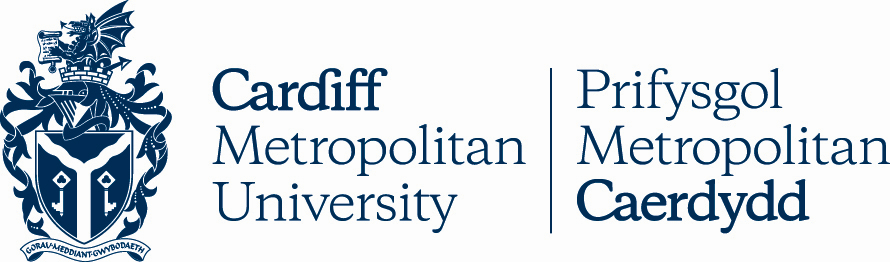 10.14REGULATIONS FOR THE CARDIFF METROPOLITAN UNIVERSITY INTERNATIONAL FOUNDATION CERTIFICATEKey DetailsVersion ControlRegulations for the International Foundation CertificateIntroductionThe International Foundation Certificate (IFC) provides academic and English language preparation for students wishing to enrol on an undergraduate degree programme at Cardiff Metropolitan University (or elsewhere).Qualifying students receive a Cardiff Metropolitan University award and are normally offered a place on a Cardiff Metropolitan degree programme, subject to any other conditions attached to that progression.RegulationsAdmissionsThe normal entry requirements for a student wishing to enter the IFC are that he/she must be able to demonstrate:English language capability at a minimum level of or equivalent to an IELTS score of 4.5, with none of the four individual skills less than 4.0;That he/she has successfully completed their high school education;That he/she holds a relevant finishing certificate.StructureThe programme shall be full-time and equivalent to one academic year of study. There would normally be two intakes in an academic year.Compulsory Modules for the IFC will be equal to 60 creditsOptional Modules for the IFC and IFC (Pathways) will be equal to 60 credits. These credits may be generated from one of the following schools:Cardiff School of Art & DesignCardiff School of Education (including the ELTC) Cardiff School of Health SciencesCardiff School of Management Cardiff School of SportAssessment RegulationsThe programme shall comply with the generality of Cardiff Metropolitan University’s Assessment Regulations.Students will be deemed to have passed the programme to a level suitable for entry to degree level study if they achieve a pass mark of 40% in their assessments, subject to the compensation arrangements between and across modules as stipulated in the programme specification.Students will receive a certificate and transcript.Period of CandidatureThis programme has a two year period of candidature.POLICY TITLERegulations for the Cardiff Metropolitan University International Foundation CertificateDATE APPROVED01 Sep 2008APPROVING BODYAcademic Board via AQSCVERSION3PREVIOUS REVIEW DATESDec 2015, Jun 2016, Jun 2022NEXT REVIEW DATE2025OUTCOME OF EQUALITY IMPACT ASSESSMENTRELATED POLICIES / PROCEDURES / GUIDANCEAcademic Handbook Ah1_10 (cardiffmet.ac.uk)IMPLEMENTATION DATE01 Sep 2008POLICY OWNER (JOB TITLE)Director of Registry ServicesUNIT / SERVICERegistry ServicesCONTACT EMAILregulations@cardiffmet.ac.ukVERSIONDATEREASON FOR CHANGE